Конспект открытого просмотра образовательной деятельности во второй младшей группе по образовательной области «Безопасность»Провела: Азеева Ирина Валерьевна воспитатель 1 квалификационной категории МДОУ детский сад №1 г.Петровск-Забайкальский 2013-2014гг.Дидактическая настольная игра «Опасно-неопасно»Цель: помочь детям запомнить предметы, опасные для жизни и здоровья; помочь самостоятельно сделать выводы о последствиях неосторожного обращения с ними. Обогатить словарь детей за счет расширения представлений о предметах, действиях с ними. Развивать умение отвечать на вопросы, используя форму простого предложения или высказывания из 2-3 простых фраз.Продолжать учить детей принимать игровую задачу.Интеграция: коммуникация, социализация, познание, здоровье.Материал: кукла, карточки с предметами быта (плита, утюг, чайник, нож и т.д.) и игрушками; 2 коробки- красная и зеленая.                                            Ход игры:К детям приходит кукла Маша с просьбой: мама и папа ушли на работу; Маша осталась одна дома. Давайте расскажем Маше, какими предметами нельзя ей пользоваться, чтобы не случилось беды.     Дети повторяют правила безопасности:*нельзя брать нож, ножницы, иголку- можно порезаться или уколоться;*нельзя брать лекарства- заболит живот;*нельзя включать самому ребенку телевизор, электрическую плиту, утюг и другие электроприборы- может случиться пожар; можно обжечься;      Дети раскладывают карточки по двум коробкам: в зеленую коробку- игрушки (неопасные предметы); в красную- опасные предметы.Итог: что мы посоветуем Маше? (играть игрушками, не брать опасные предметы).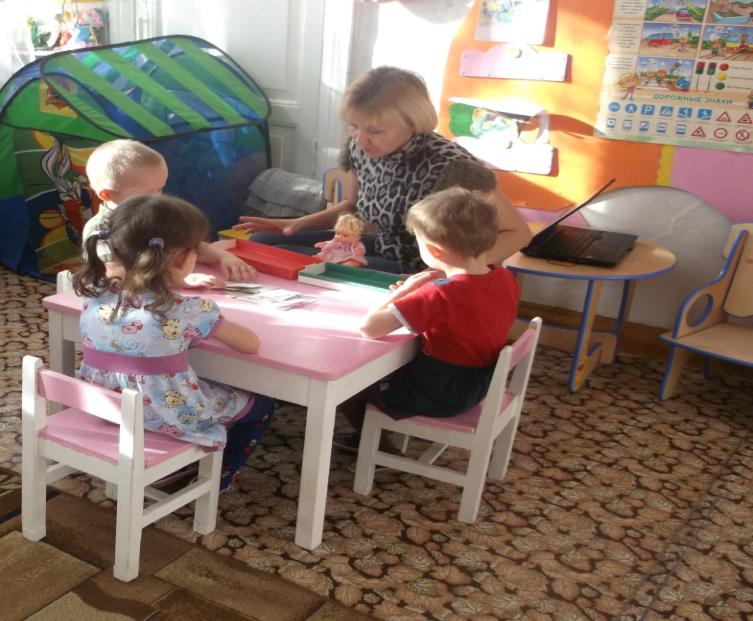        Инсценировка стихотворения С.Я.Маршака «Кошкин дом»Цель: побуждать интерес к театрально-игровой деятельности. Продолжать инсценировать хорошо знакомые произведения. Развивать речь детей; умение согласовывать движения с текстом. Закрепить знания детей о пожароопасных предметах.Интеграция: здоровье, художественная литература, коммуникация, музыка, социализация.Материал: шапочки-маски (кошка, курица, лошадь, собака, конь, огоньки), накидки, дом, шумовые музыкальные инструменты, карточки «опасные предметы».Предварительная работа: разучивание стихотворения в НОД; просмотр мультфильма «Кошкин дом»; подготовка костюмов и атрибутов.                                                Ход:Воспитатель показывает детям карточки с опасными предметами, которые дети отобрали для Маши. Просит найти среди них предметы, из-за которых может возникнуть пожар. Затем предлагает детям вспомнить произведение (сказку) в которой из-за того, что кот Василий не смотрел за печкой, случился пожар (мультфильм «Кошкин дом»). 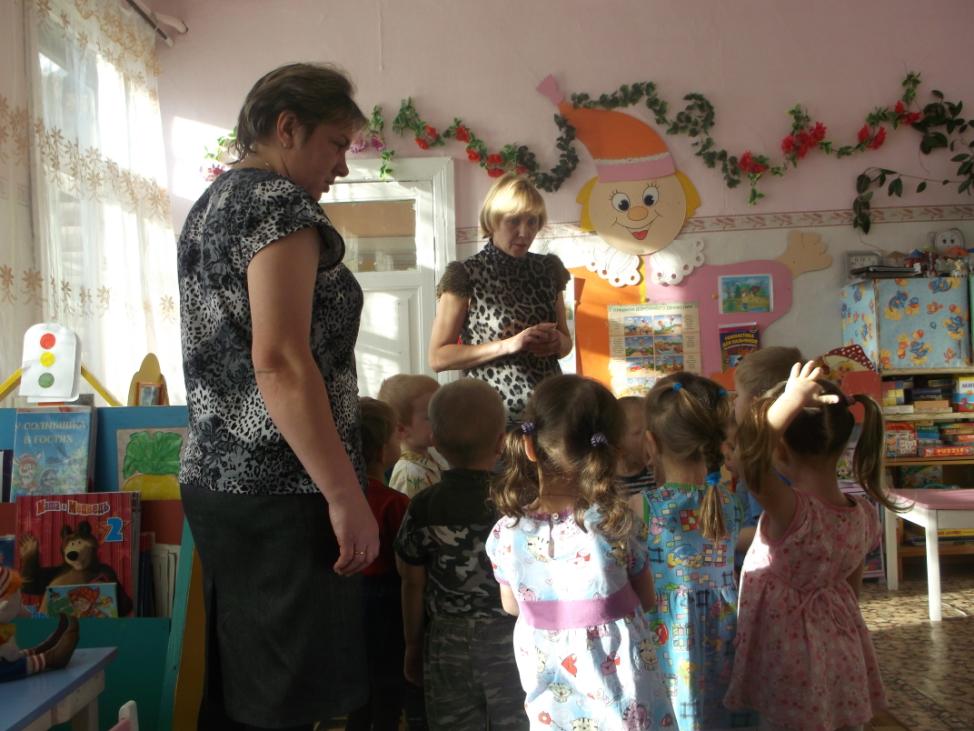 Предлагает детям показать «Кошкин дом». Дети выбирают себе роль, подбирают атрибуты и костюм. Воспитатель озвучивает движения шумовыми инструментами.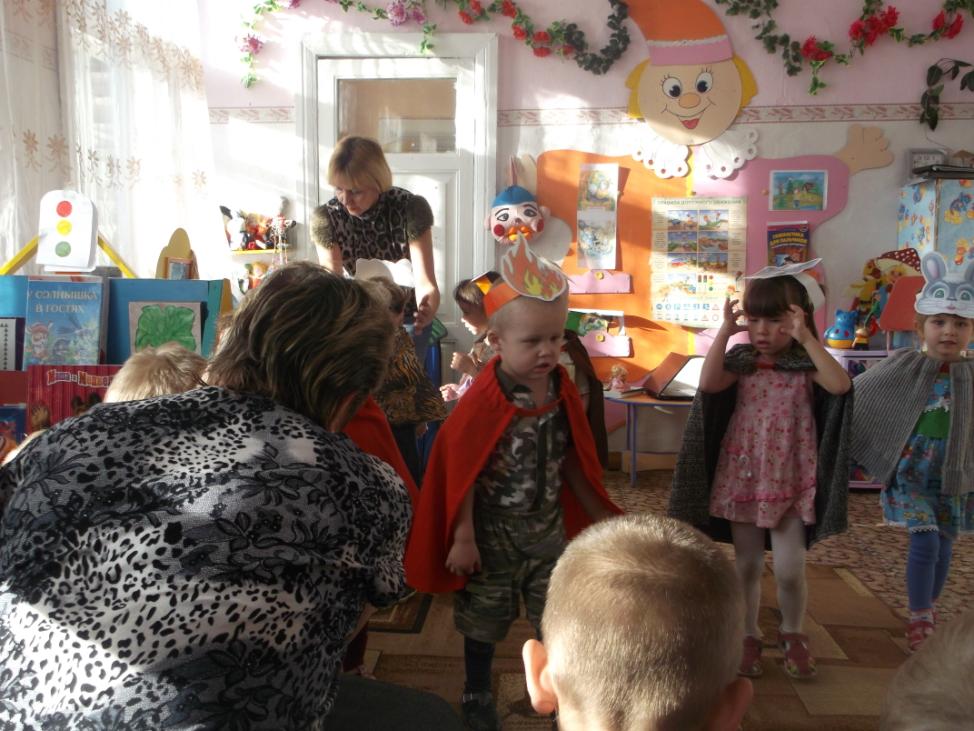 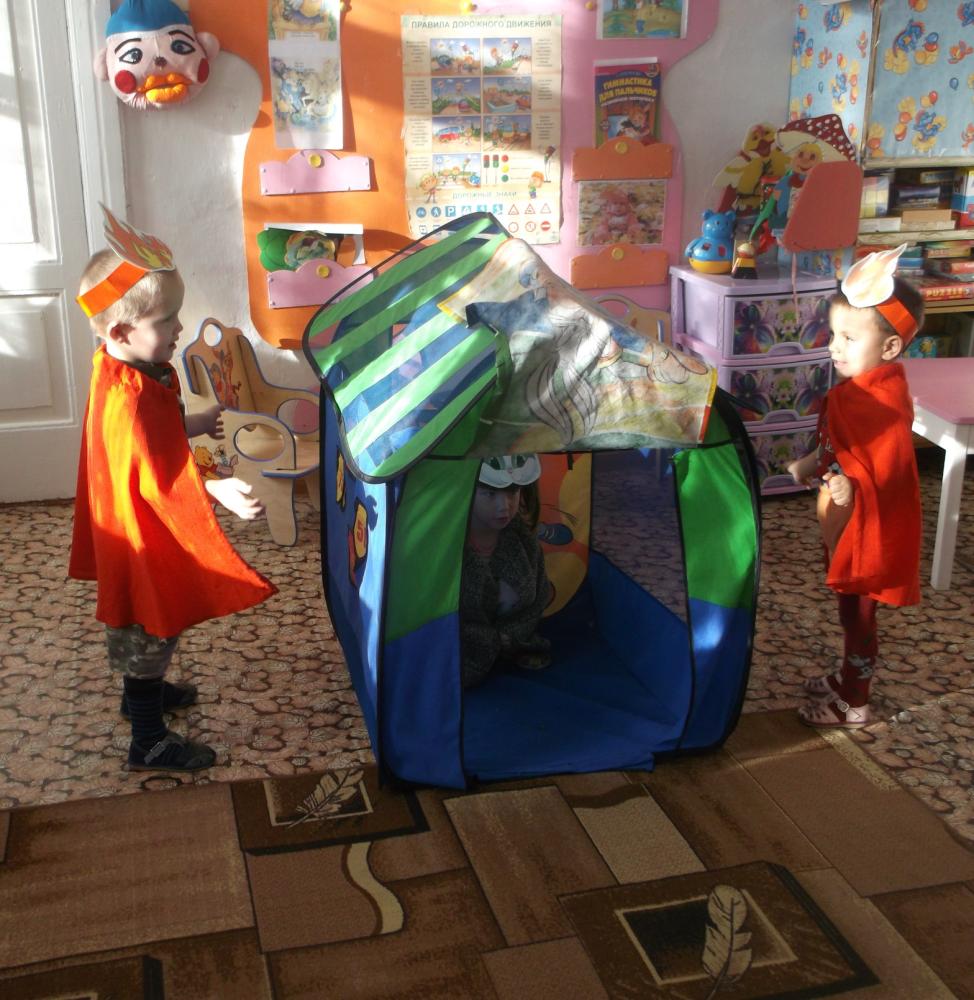 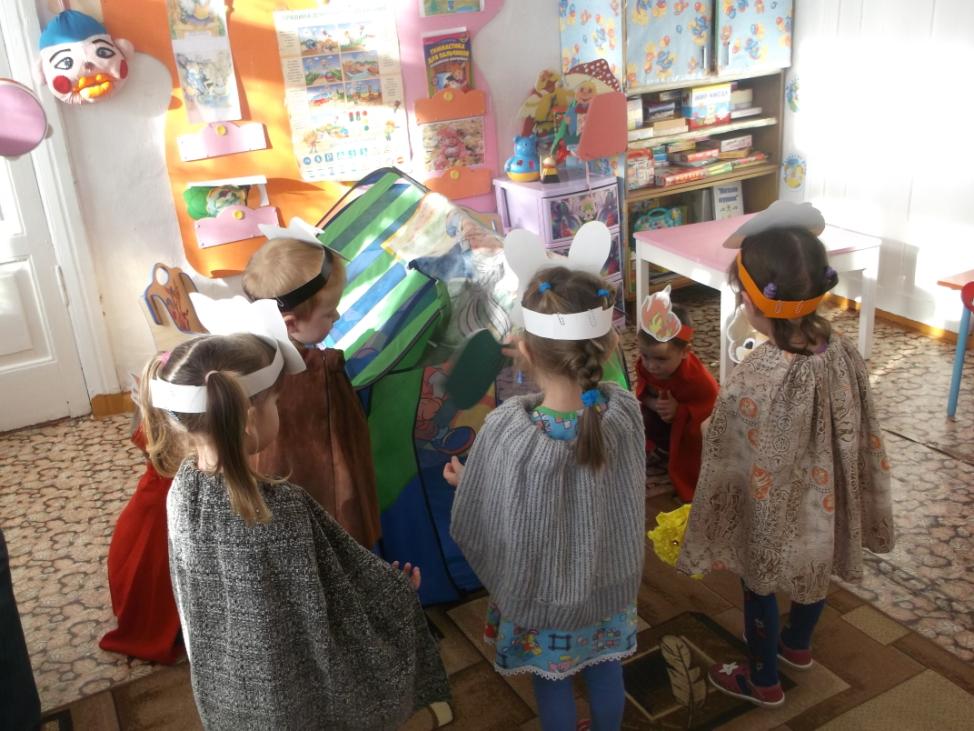 Итог: чтоб не случилось бы беды- с огнем малыш ты не шути.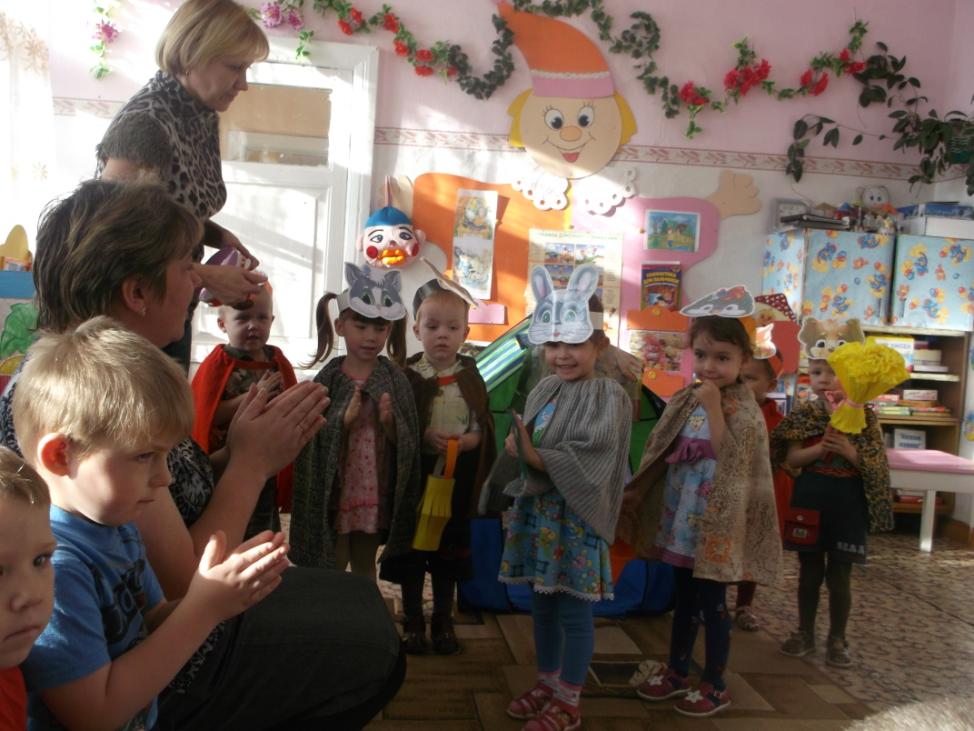 